№30(917)			 		   	                       12 мая 2020 г.Официальное издание органов местного самоуправленияШапкинского сельсовета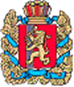 ШАПКИНСКИЙ СЕЛЬСКИЙ СОВЕТ ДЕПУТАТОВ       ЕНИСЕЙСКОГО РАЙОНА                                                           КРАСНОЯРСКОГО КРАЯ	                                   РЕШЕНИЕ                     06.05.2020г.		                                   п. Шапкино	            	   №8-32рО внесении изменений в Решение Шапкинского сельского Совета депутатов от 25.12.2019 № 6-19р «Об утверждении Правил благоустройства территории Шапкинского сельсовета Енисейского района»В целях приведения Решения Шапкинского сельского Совета депутатов от 25.12.2019 № 6-19р «Об утверждении Правил благоустройства территории Шапкинского сельсовета Енисейского района» (далее – Решение) в соответствие с действующим законодательством, руководствуясь Федеральным законом от 06.10.2003 № 131-ФЗ «Об общих принципах организации местного самоуправления в Российской Федерации», Градостроительным кодексом Российской Федерации от 29.12.2004 № 190-ФЗ, Законом Красноярского края от 23.05.2019 № 7-2784 «О порядке определения границ прилегающих территорий в Красноярском крае», Уставом Шапкинского сельсовета,  Шапкинский сельский Совет депутатов РЕШИЛ: 1. Внести в Приложение к Решению (далее -  Правила) следующие изменения:1.1. Подпункт 2 пункта 1.9. изложить в следующей редакции:«2.Сведения о земельных участках (адрес, кадастровый номер)»;1.2. В пункте 1.9 подпункт 3 исключить;1.3. В абзаце 2 подпункта 4 пункта 1.9. слова «1:500 или 1:1000» заменить словами «1:1000», «1:2000» или «1:5000»;1.4. Приложение № 1 к Правилам изложить в редакции согласно приложению №1 к настоящему решению.2. Контроль за исполнением настоящего Решения оставляю за собой.3. Настоящее решение вступает в силу после официального опубликования в печатном издании «Шапкинский вестник».Председатель Шапкинского                                                      Глава Шапкинского сельсоветасельского Совета депутатов                                                                                         А.В. Наконечный                                                                                  Л.И. Загитова  Приложение № 1                                                                                       к решению от 06.05.2020№8-32р                                                                                                                                                                 Приложение № 1                                                                                            к Правилам благоустройствак территории Шапкинского сельсоветаСХЕМА ГРАНИЦ ПРИЛЕГАЮЩЕЙ ТЕРРИТОРИИ                                                                                                                      Утверждена   Постановлением администрации                                                                                                  Шапкинского сельсовета                                                                                                     от __________№______                                                                  Схема №_Графическая частьУсловные обозначения:Отпечатано в администрации Шапкинского сельсовета на персональном компьютере по адресу: Россия, Красноярский край, Енисейский район, п. Шапкино, ул. Центральная, 26, тел. 70-285 Распространяется бесплатно. Тираж 10 экз.            Масштаб 1:1000 (1: 2000 или 1:5000)_________Границы земельных участков _________граница прилегающей территории 24:12:XXXXXXX:XXXкадастровый номер земельного участка ул.Наименование улицы 